СХЕМЫ РЫБОВОДНЫХ УЧАСТКОВСведения о рыбоводных участках*- здесь и далее для обозначения географических координат точек используется Всемирная геодезическая система координат 1984 года (WGS-84)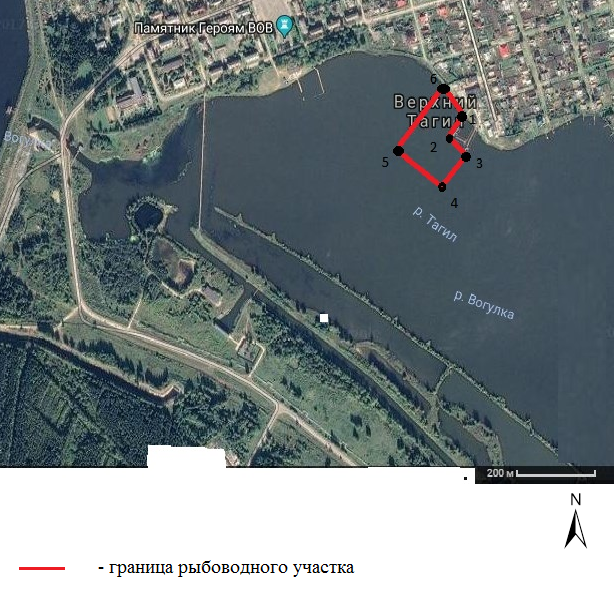 Границы рыбоводного участкаНаименование водного объектаМуниципальное образованиеПлощадь, гаВидводо-пользо-ванияот точки 1 (57.368779, 59.942523)*      до точки 2 (57.368286, 59.942020), от точки 2 до точки 3 (57.368286, 59.940919), от точки 3 до точки 4 (57.370003, 59.941658), от точки 4 по береговой линии до точки 5 (57.369553, 59.942305), от точки 5 до точки 6 (57.369025, 59.941653), от точки 6 до точки 1участок Верхнетагиль-ского водохранилищагородской округ Верхний Тагил7,6совмест-ное